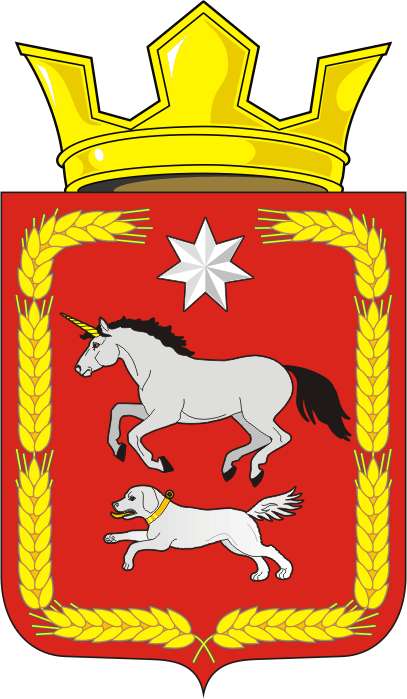 АДМИНИСТРАЦИЯ КАИРОВСКОГО СЕЛЬСОВЕТАСАРАКТАШСКОГО РАЙОНА ОРЕНБУРГСКОЙ ОБЛАСТИП О С Т А Н О В Л Е Н И Е____________________________________________________________________26.10.2022                                         с. Каировка                                             № 47-пВ соответствии с Федеральным  законом  от 25.12.2008. № 273-ФЗ «О противодействии коррупции», руководствуясь Уставом муниципального образования Каировский сельсовет Саракташского района Оренбургской области: 1. Внести изменения в Порядок уведомления о фактах обращения в целях склонения муниципального служащего к совершению коррупционных правонарушений (далее – Порядок), утвержденный постановлением администрации Каировского  сельсовета Саракташского района Оренбургской области от 01.12.2021 № 88-п, следующие изменения: Пункт 7 Порядка изменить и изложить в следующей редакции:«7. Уведомление муниципального служащего подлежит обязательной регистрации в день его поступления, если уведомление поступило по почте, факсимильной связью, через официальный сайт администрации муниципального образования Каировский сельсовет либо доставлено курьером, или незамедлительно в присутствии муниципального служащего, вручившего уведомление лично, в журнале регистрации уведомлений о фактах обращения в целях склонения муниципального служащего к совершению коррупционных правонарушений (далее – журнал регистрации) по форме согласно приложению 2 к Порядку».3. Настоящее постановление вступает в силу со дня его обнародования, подлежит размещению на официальном сайте администрации  Каироского сельсовета. 4. Контроль за исполнением настоящего постановления оставляю за собой.Глава сельсовета 				                               А.Н.ЛогвиненкоРазослано: прокуратуре района, администрации района, в делоО внесении изменений в Порядок уведомления о фактах обращения в целях склонения муниципального служащего к совершению коррупционных правонарушений, утвержденный постановлением администрации Каировского сельсовета Саракташского района Оренбургской области от 01.12.2021 № 88-п